Lecture 8   Special relativity IIThe relativistic velocity additionIf   ,  light velocity doesn’t change!!!If  ⟹   Hence        Light speed is the up limit of velocity in any frame. 4-vectorFor 3-dimensions, vector  and .  The inner product: , which is invariant under rotation transformation. In the case of special relativity, time and space are inextricably mixed, and we could try to do the analogous things for four dimensions. Is there a similar quantity, invariant under Lorenz transformation. In last lecture,  is invariant under Lorenz transformation. That is pretty nice, except that it depends on a particular choice of the x-direction. For four dimensions, we can add the contribution of y and z-direction and have a quantity  , which is invariant under both Lorenz and rotation transformation （these operations consist complete Lorenz group）. 4-vector:    or ( in Feynman’s lecture)（Contravariant 抗变)  （covariant 协变）4-vector is the vector in Minkowski space (4D space combining space and time).Inner product:     metric matrix，, For a 4-vector ,  the transformation is as  represents the general Lorenz transformation, satisfying  or                   .   including:            ----6-degrees of freedom.     spatial part: 3D rotation, 3 degree of freedom.  space-time boost along x (y, z) directions. 3-degrees of freedom.The inner product of 4-vector is invariant under Lorentz transformation. =4-velocity    Doppler effectQuotient rule: if  is a 4-vector, and  satisfies  is invariant in any Lorenz frame (scalar), then  is a 4-vector.Proof: suppose two frames  and ⟹            ⟹⟹     ,       therefore  is a 4-vector.***For a wave, , the phase factor  is invariant in Lorenz transformation: ⟹  is a 4-vector.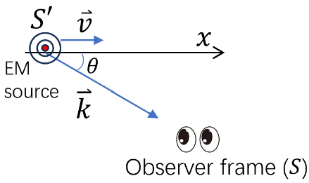 Consider a EM source moving with  along x-axis. In the co-moving frame   ..At , ;  When approaching, there is blue shift, leaving there is red shift.At  ,   Relativistic momentumWe want to maintain momentum conservation law. But the classic definition  does not work any more. We define “” the rest mass measured in the frame where the particle is static. 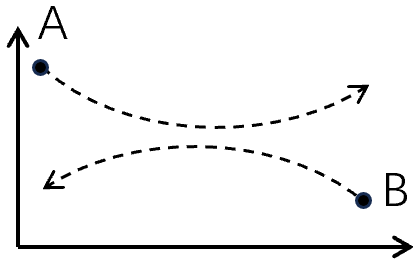 Consider the following collision process: This collision process in the frames moving with the same horizontal velocity. At A’s frame 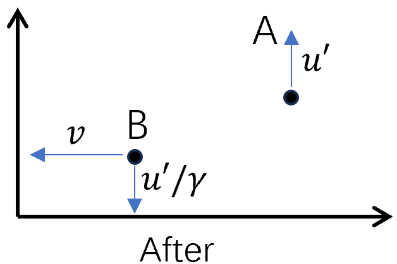 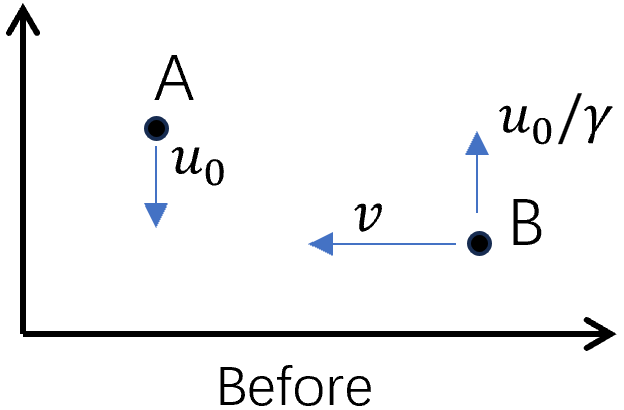 At B’s frame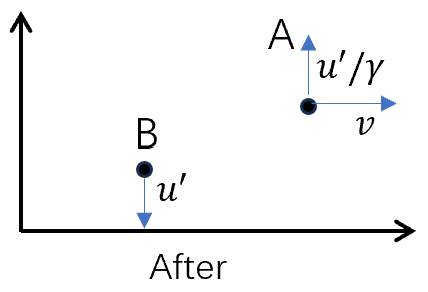 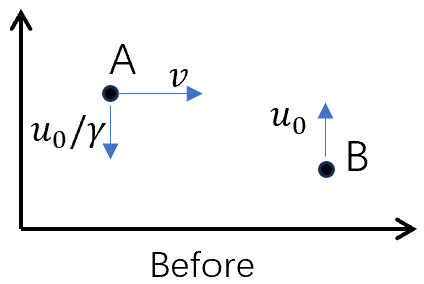 Before collision:In B’s frame, B’s horizontal velocity is zero, vertical velocity . Then in A’s frame which has a relative  with respect to B’s frame, , After collision: in A’s frame:                  We seek a conserved quantity similar to classical momentum. We define , where  is a function of  and has the unit of mass.In A’s frame, the  comes from B. Before collision, and after collision Now let’s write the momentum conservation along y-axis:Set , we have         rest mass. Thus we define   which is conserved.Recheck:  Relativistic energyWe generalize newton’s second law  to define kinetic energy: (Set  total energy rest energyTotal energy             mass–energy equivalence.4-momentumWe can combine momentum and energy as 4-vector:Or                               Here  is four-velocity.  is the proper time interval for a moving body. 4-momnetum is just rest-mass times 4-velocity. For a relativistic collision, all the 4-component must be conserved. Let us look at the 4th component, and consider the non-relativistic limit.  expand to second order of For elastic collision,  ⟹ Rest mass is conserved in elastic collision.For inelastic collision, , particles can gain mass by gaining internal energy. Useful relations   ()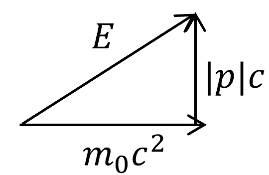 ,        crosscheck ExampleFor an electron, rest energy  if ⟹     and    Frank-Hertz experiment: in-elastic collision between electron and Hg atom. Electron looses Kinetic energy 4.9eV (It’s rest mass does not change since it’s a point particle). The energy is transferred into Hg atom to an excited state. The rest mass of Hg increase     Neutron-induced fissionParticle-antiparticle annihilation(This process cannot occur in free space because of momentum conservation, but can occur for an  collide with an atom. )Note: Minkowski space (or Minkowski spacetime) is 4D space that combines 3D Euclidean space and time. A spacetime interval between any two events in this space is independent of the inertial frame of reference in which they are recorded. Collisions – application of momentum and energy conservationExample 1 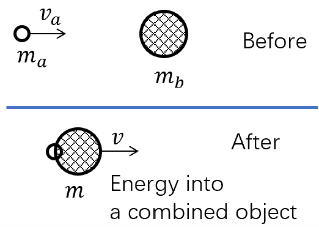 Initial state:        Final state: two particles combined into a single objectConservation:    The finally rest mass is large than the sum of initial rest mass.Example 2： elastic head on collision, In Lab frame, object  has a velocity , calculate  after Collison. The rest mass  and  is known. Lab frame : 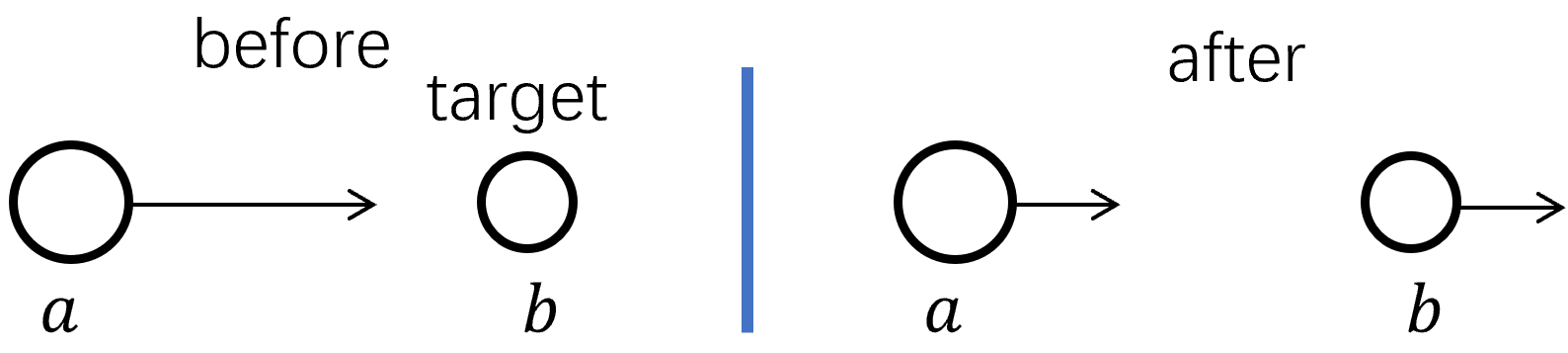 CM frame :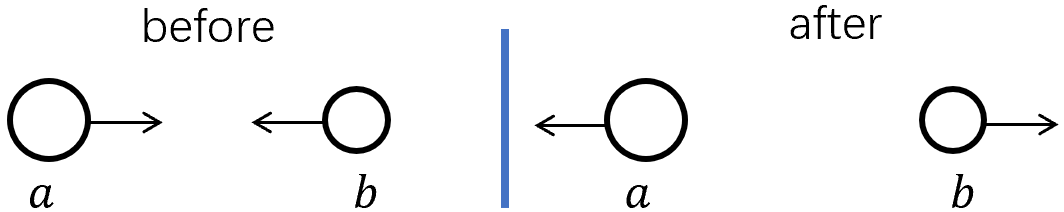 In the lab frame, the final state will be difficult to calculate. But in the CM frame, they just reverse the direction (simple!).Lab frame :      CM frame :  which has relative velocity  with respect to Lab frame.    Lorenz transformation(Center of mass frame is zero momentum frame .)In this frame, the final state of  can be obtained from the initial  in the lab frame.   In the CM frame:   Back to Lab frame: The final velocity of  in Lab frame: Threshold energies     : incident particle,  target particleWhich is the minimum energy of  in the lab frame to create .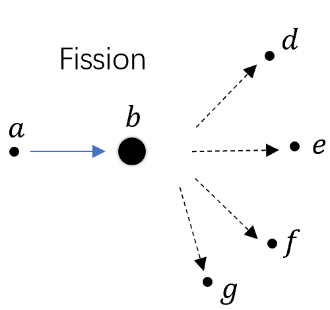 Lab frame:  Transforming to CM frame: In CM frame: the total energy:  Requirement of reaction:   ⟹               Massless particle – photon           massless particle only travels with velocity .Wave-interpretation , ,   Compton scattering: light scattering from free electrons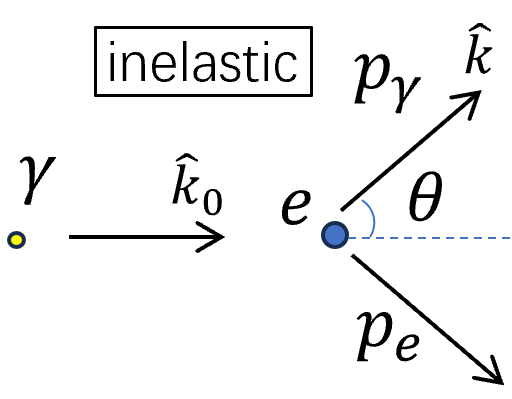 Scattered light has a longer wavelength. What is ？Conservation: Only  is nonzero ⟹ Compton wavelength is a quantum mechanical property of a particle, defined as the wavelength of a photon the energy of which is the same as the rest energy of that particle. Compton wavelength of the electron       .